Ecole Saint Jean Bosco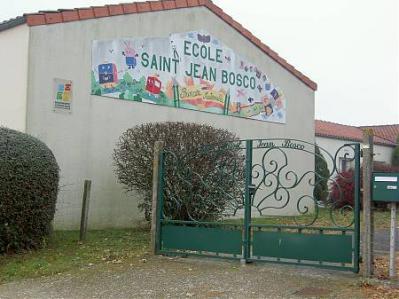 Rue de Bel Air44 850 LE CELLIERec.cellier.st-jean-bosco@ec44.frhttp://www.lecellier-stjeanbosco.frMadame, Monsieur, Pour la rentrée, votre enfant aura besoin des fournitures suivantes :-Une première trousse avec :Trois stylos bleus, deux stylos rouges, deux  stylos verts, deux stylos noirsQuatre crayons de bois, un taille-crayon avec un réservoir, pas de gomme (l’école la fournira)Un compas à bague (dans lequel votre enfant glissera son crayon)Quatre bâtons de colleUne règle plate graduée qui rentre dans la trousseUne paire de ciseauxHuit feutres Velléda-Une deuxième trousse avec :Des crayons de couleurs (12)Des crayons feutres (12)-Une équerre (avec un angle droit non arrondi)-Une ardoise Velléda neuve, un chiffon-Deux porte-vues format A4 (40 vues ou +)-Une pochette à rabats format A4-Un dictionnaire Larousse ou Robert (maxi débutant ou junior)-Deux boîtes de mouchoirs en papier-Des chaussures de sport dans un sac (prévoir un éventuel changement dans l'année en fonction de la croissance de votre enfant)Merci d'inscrire le nom de votre enfant sur le matériel, y compris sur les crayons.Vous pouvez réutiliser le matériel de l’année précédente si celui-ci est en bon état. Un complément pourra vous être demandé à la rentrée.Merci pour votre collaboration et bonnes vacances !								Céline BOURGOUIN  Elodie DUVAL